IL TRAM PER I COLLI ( di Adriano Danieli )La linea del tramway per Brentelle (prolungata successivamente ad Abano, Torreglia, Villa di Teolo), con partenza da piazza del Duomo, aprì nuovi orizzonti ai padovani del primo decennio del secolo : i colli diventavano facilmente raggiungibili e non importava se per arrivare ad Abano ci si metteva mezz'ora, su per giù quanto si impiegava in bicicletta senza pedalare velocemente. Il tram, le domeniche di buona stagione e il giorno di Pasquetta, favoriva le scampagnate: si andava a brecane a far merenda all'aperto con le fugasse e gli ovi duri, a bere il bianco moscato o il rosso clinton sotto i pergolati delle trattorie.Soprattutto poi il tram provocò, oltre piazzale San Giovanni e il cavalcavia di Brusegana il formarsi di nuovi insediamenti di villini: per la città era cominciata l'espansione urbana.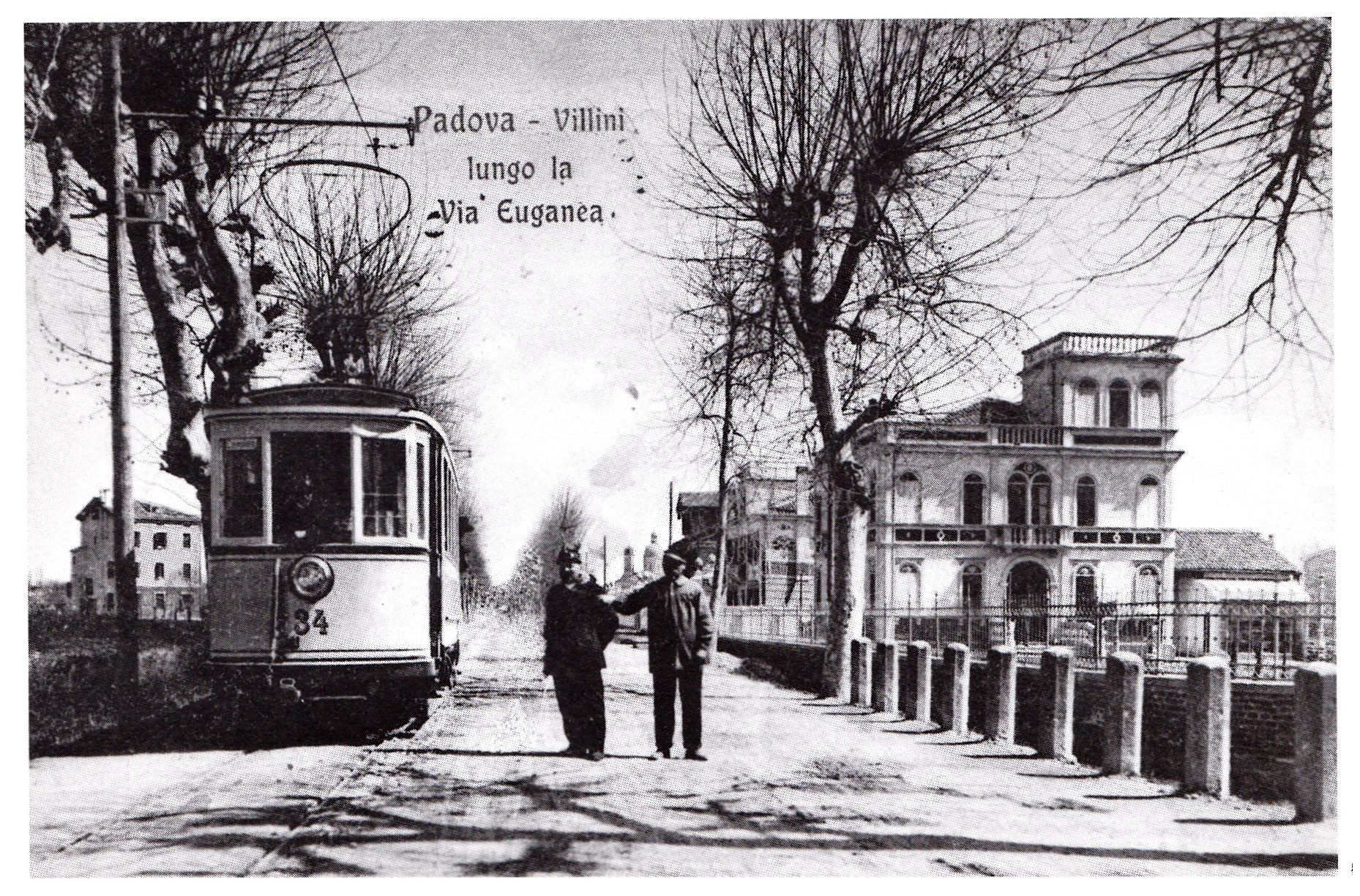 